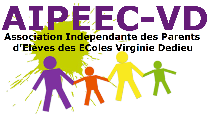 BULLETIN D’INSCRIPTION – Vide grenier spécial enfantsDu 17 MAI 2020 dans la cour de l’école Virginie DEDIEU BOUC BEL AIRDOSSIER POUR LES EXPOSANTS EXTERNES A L’ECOLE VDD(non parents d'élèves ni personnel des écoles Virginie DEDIEU)Nom………………………………………………………………...……    Prénom…………………………………………………………N° téléphone         ………………………………………………………….…                                                            Adresse e-mail…………………………………………………………………………………………………………………     	 Je certifie de ne pas participer à plus de 2 vide-greniers dans l’année      	 Photocopie Carte d’Identité (ou passeport) OBLIGATOIRE	Règlement des 12€ d’inscription à l’ordre de l’AIPEEC- VD               Je souhaite louer une table                Je certifie ne pas être un vendeur professionnel               Je certifie avoir pris connaissance du fonctionnement interne du vide-grenier   Date :								Signature : Bulletin rempli, signé, documents et règlement à renvoyer avant le 08 Mai 2020 à :Association Indépendante des Parents d’Elèves de l’école Virginie DedieuPrésidente Florence BERTOLINOChemin de la Transhumance 13320 Bouc Bel Air06.52.95.51.46Aipec13@gmail.comhttp://www.aipec13.sitew.fr/      SIRET 537 793 309 00015       